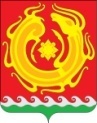 АДМИНИСТРАЦИЯМуниципального образованияНовоорский районОренбургской областиОТДЕЛ ОБРАЗОВАНИЯПриказ20.08. 2020г. № 240Об организации и проведенииавгустовской конференции педагогических ируководящих работниковНовоорского района в 2020 году              С целью  организации и проведения  районной августовской конференции работников образования по теме «Актуальные направления цифровой трансформации образования: перспективы и новые возможности развития традиционного образования в Новоорском районе»         приказываю:1. Провести районную августовскую конференцию педагогических и руководящих работников Новоорского района.Срок: 25 - 28  августа 2020г.2. Провести тематические площадки районной августовской конференции  в соответствии с приложением № 1 к настоящему приказу.Срок: 25 - 27  августа 2020г.3.Провести пленарное заседание районной августовской конференции  в формате видеоконференции. Начало работы в 10.00 часовСрок: 28  августа 2020г.4. Утвердить план мероприятий по организации  и проведению  районной августовской конференции работников образования в 2020 г. в соответствии с приложением № 3 к настоящему приказу.Срок: 24  августа 2020г.5. Утвердить смету расходов по проведению районной августовской конференции в соответствии с приложением № 4 к настоящему приказу.Срок: 24  августа 2020г.6. Финансирование районной августовской конференции работников образования провести за счет средств местного бюджета, предусмотренных муниципальной программой «Развитие образования в  муниципальном образовании Новоорский район Оренбургской области» (Подпрограммы «Обеспечение реализации Программы «Развитие образования в муниципальном образовании Новоорский   район Оренбургской области» и прочие мероприятия в области образования») утвержденной Постановлением администрации района муниципального образования Новоорский район Оренбургской области № 1326-П от 31.12.2019г. (изменение №1 от 22.04.2020 г.№381-П).7.   Направить приказ директору МКУ ЦБУ Новоорского района Добыловой Б.Ш. для осуществления финансирования. 8. Руководителям образовательных организаций:- необходимо обеспечить присутствие в ОУ технического специалиста, который обеспечит качественную обратную связь при проведении тематических площадок и пленарного заседания.Срок: 25 - 28  августа 2020г. - провести  в педагогических коллективах августовские педагогические советы (форма проведения определяется руководителем).Срок: 31 августа 2020г. 9.    Контроль за исполнением приказа оставляю за собой.  Начальник ОО                                Ю.К.КарабаеваС приказом ознакомлены:     Суровцева Ю.Н. _______            Карымова И.Р.________                                                            Курманбаева М.А. _______         Кузнецова Н.В.________                                                  Тлегенова С.А._______               Мамина Е.В._________                                                  Булдакова Л.В ________             Воропаева Н.В._______                                                  Петряева А.С.__________           Пудовкина О.Ю._________                                                                                                    Назарова С.А.  ______                 Культабекова Р.С. _________                                                                                                                                        Шиховцова Г.Н.______                                                                 Шевченко Г.И. ________                                                                                                                  Успенская Н.Н. _______                                                                Маркина О.В. ______                                                                     Добылова Б.Ш._________           Приложение 1Утверждено приказом по Отделу образованияадминистрации Новоорского района                                                                                   № 240 от  «20» августа 2020 г.ПРОГРАММА РАБОТЫ ТЕМАТИЧЕСКИХ ПЛОЩАДОК АВГУСТОВСКОГО СОВЕЩАНИЯ РАБОТНИКОВ ОБРАЗОВАНИЯ НОВООРСКОГО РАЙОНА«Актуальные направления цифровой трансформации образования: перспективы и новые возможности развития традиционного ОБРАЗОВАНИЯ В ОРЕНБУРГСКОЙ ОБЛАСТИ»25 августа 2020 годСЕКЦИЯ УЧИТЕЛЕЙ ТЕХНОЛОГИИМодератор – Воропаева Наталья Витальевна, методист Отдела образования Новоорского районаКатегория участников: учителя технологииВремя проведения: 10:00 – 11:00 ч. (через приложение Скайп)От общеобразовательной организации не более одного подключения1. Утверждение плана мероприятий по реализации Концепции преподавания учебного предмета «Технология» на 2020-2024 гг.Пудовкина О.Ю., руководитель РМО., учитель технологии МАОУ СОШ №4 п. Новоорск.2. Центр образования цифрового и гуманитарного профилей «Точка роста».Пономарев В.В., учитель технологии  МАОУ СОШ  №2 п. Новоорск.3. Реализация программы «Технология» через УМК Казакевича В.М.                                  Бурдина М.В., учитель технологии                                                                                               МАОУ СОШ с. Кумак.СЕКЦИЯ УЧИТЕЛЕЙ ИЗО И МУЗЫКИМодератор – Воропаева Наталья Витальевна, методист Отдела образования Новоорского районаКатегория участников: учителя ИЗО и музыкиВремя проведения: 11:00 – 12:00 ч. (через приложение Скайп)От общеобразовательной организации не более одного подключения1. Утверждение плана мероприятий по реализации Концепции преподавания учебного предмета «Искусство» на 2020-2024 гг.Кузнецова С.А., руководитель РМО, учитель ИЗО и музыки МАОУ СОШ №2 п. Энергетик.Из опыта работы:2. Использования дистанционных технологий в преподавании изобразительного искусства.Дюсембина Ж.Д., учитель ИЗО МАОУ СОШ №2 п.Новоорск.3. Повышение предметных результатов средствами исследовательской деятельности обучающихся на уроках музыки в школе.Зоркова Н.В., учитель музыкиМАОУ СОШ №1 п.ЭнергетикСЕКЦИЯ УЧИТЕЛЕЙ ОБЖМодератор – Воропаева Наталья Витальевна, методист Отдела образования Новоорского районаКатегория участников: учителя ОБЖВремя проведения: 12:00 – 13:00 ч. (через приложение Скайп)От общеобразовательной организации не более одного подключения1. Анализ результатов деятельности РМО преподавателей – организаторов курса ОБЖ за 2019 -2020 учебный год.                          Батинькин В.Н., руководитель РМО, преподаватель-организатор ОБЖ МОУ СОШ с.Добровольское.2. "Современный подход к обучению ОБЖ в рамках реализации ФГОС ООО"Умурзаков А.Б., преподаватель-организатор ОБЖ МАОУ СОШ №4 п. Новоорск3. Использование метапредметного подхода в процессе формирования универсальных учебных действий на уроках ОБЖ.Манахова С.В., преподаватель-организатор ОБЖМАОУ СОШ №2 п. Энергетик СЕКЦИЯ ПЕДАГОГОВ-ПСИХОЛОГОВ И СОЦИАЛЬНЫХ ПЕДАГОГОВМодератор – Воропаева Наталья Витальевна, методист Отдела образования Новоорского районаКатегория участников: педагоги-психологи, социальные педагогиВремя проведения: 14:00 – 15:00 ч. (через приложение Скайп)От общеобразовательной организации не более одного подключенияРезультаты и перспективы работы психолого-педагогической службы образования в Новоорском районе. Каргалова В.Д., руководитель РМО. Педагог-психолог МОАУ СОШ №1 п. Новоорск им Калачева А.В.Актуальные потребности учащихся в условиях современного времени в воспитательном и образовательном процессе.Кожагельдинова З.М., педагог-психолог МОУ СОШ с. Будамша.Мастер-класс: «Психологическая помощь в экстремально сложных ситуациях в системе образования».Муханова Н.А., педагог-психолог МОУ СОШ с.Чапаевка.СЕКЦИЯ УЧИТЕЛЕЙ ИНФОРМАТИКИ И ИКТМодератор – Курманбаева Майра Асильбековна, методист Отдела образования Новоорского районаКатегория участников: учителя информатикиВремя проведения: 15:00 – 16:00 ч. (через приложение Скайп)От общеобразовательной организации не более одного подключенияРазработка и использование цифровых образовательных ресурсов и интерактивных технологий на уроках в период дистанционного обучения: проблемы и пути их решения.Дисенбаев Руслан Каирлыевич, учитель информатики МОАУ СОШ №1 п. НовоорскИспользование новых форм учебной деятельности  в формировании ключевых компетентностей высокомотивированных обучающихся на уроке информатики.Баймухамедова Айслу Нурдавлетовна учитель информатикиМАОУ СОШ№4 п. Новоорск.Нормативно-методическое обеспечение преподавания предмета информатики, анализ вариантов авторских программ, КИМов, ЦОРов к учебникам.Каплина Марина Александровна, учитель информатикиМАОУ СОШ №1 п. Энергетик.Выявление типичных ошибок и разбор заданий, вызвавших затруднения при решении у обучающихся по информатике в формате ЕГЭ.Залилов Марсель Рашитович, учитель информатикиМАОУ СОШ №2 п. НовоорскАнализ работы районного методического объединения учителей информатики за 2019-2020 учебный год: проблемы, пути их решения. Утверждение перспективного плана работы на 2020-2021 учебный год.Кущанов Эрик Бимурзович, учитель информатикиМОУ СОШ с. Будамша26 августа 2020 годСЕКЦИЯ УЧИТЕЛЕЙ РУССКОГО ЯЗЫКА И ЛИТЕРАТУРЫМодератор – Мамина Елена Васильевна, методист по общим вопросам Отдела образования Новоорского районаКатегория участников: учителя русского языка и литературыВремя проведения: 10:00 – 11:00 ч. (через приложение Скайп)От общеобразовательной организации не более одного подключения1.​  Анализ работы РМО учителей русского языка и литературы за 2019-2020 учебный год. Задачи и основные направления деятельности РМО и педагогов на 2020-2021 учебный год. О результатах мониторинга ГИА по русскому языку и литературе 2019-2020 учебного года, профессиональные затруднения педагогов, методические рекомендации
                                                                                 Жакиянова Флера Радифовна,руководитель РМО,  учитель русского языка и литературы МАОУ СОШ №2 п. Энергетик, руководитель РМО2.​ Особенности подготовки к сдаче ЕГЭ по русскому языку в условиях реализации ФГОС СОО с учетом практической отработки  заданий, вызывающих наибольшие затруднения учащихся по итогам ГИА 2019-2020 года.Баландина Татьяна Борисовна, учитель русского языка и литературы МАОУ СОШ №2 п. Новоорск3.   Эффективные формы и методы подготовки к ГИА  по русскому языку (2 часть) в условиях организации дистанционного обучения. Методические рекомендации.Нурманова  Жулдыз  Нуржановна, учитель русского языка и литературы МОУ СОШ с.Добровольское4. Из опыта работы:     4.1. «Особенности организации урока русского языка для детей с ОВЗ (ЗПР). Формы и приемы работы. Методические рекомендации».               Сарбаева Жалигуль Жаниевна, учитель русского языка и литературыМАОУ СОШ №4 п.Новоорск      4.2. «Особенности организации урока литературы для детей с ОВЗ (ЗПР). Методы и приемы работы. Методические рекомендации».Умурзакова Аккумис Кудабергеновна, учитель русского языка и литературы МАОУ СОШ №2 п. НовоорскСЕКЦИЯ УЧИТЕЛЕЙ ИСТОРИИ И ОБЩЕСТВОЗНАНИЯМодератор – Мамина Елена Васильевна, методист по общим вопросам Отдела образования Новоорского районаКатегория участников: учителя истории и обществознанияВремя проведения: 11:00 – 12:00 ч. (через приложение Скайп)От общеобразовательной организации не более одного подключения1.​  «Анализ работы РМО учителей истории и обществознания за 2019-2020 учебный год. Задачи и основные направления деятельности РМО и педагогов на 2020-2021 учебный год. Результаты мониторинга ГИА, ВПР по истории и обществознанию за 2019-2020 учебный год, профессиональные затруднения педагогов. Методические рекомендации».
                                                                Спицына Наталья Александровна,руководитель РМО,  учитель истории и обществознания МАОУ СОШ №2 п. НовоорскКруглый стол:2. «Проектная деятельность» на уроках истории и обществознания  в условиях введения ФГОС СОО. Методические рекомендации.Воропаев Антон Юрьевич,учитель истории и обществознания МАОУ СОШ №2 п. НовоорскИз опыта работы:3. Особенность организации дистанционного обучения уроков обществознания в старших классах при подготовке к сдаче ГИА с учетом практической отработки типичных ошибок учащихся по итогам ГИА 2019-2020 года.Сиднин Алексей Владимирович,учитель истории и обществознанияМАОУ СОШ №1 п. ЭнергетикСЕКЦИЯ УЧИТЕЛЕЙ ГЕОГРАФИИМодератор – Мамина Елена Васильевна, методист по общим вопросам  Отдела образования Новоорского районаКатегория участников: учителя географииВремя проведения: 12:00 – 13:00 ч. (через приложение Скайп)От общеобразовательной организации не более одного подключения1.​  «Анализ работы РМО учителей географии за 2019-2020 учебный год. Сравнительный анализ результатов ГИА и ВПР  по географии за 2019-2020 уч. год: проблемы и пути их решения. Необъективность оценивания ВПР по географии».
Тасмагамбетова Алтын Серикбаевна, руководитель РМО, учитель географии МБОУ ООШ с.Караганка.2. «О новых подходах к планированию дистанционного урока географии в условиях введения ФГОС СОО: использование информационно-коммуникационных технологий в педагогической деятельности. Методические рекомендации».                                                                                  Наследова Ирина Александровна,                                                                     учитель географии  МАОУ СОШ №2 п. Новоорск Из опыта работы:3. «Особенности подготовки к сдаче ГИА по географии с учетом практической отработки  заданий, вызывающих наибольшие затруднения обучающихся по итогам ГИА 2019-2020 года. Методические рекомендации».Степанова Оксана Владимировна,учитель географии МОАУ СОШ №1 п.Новооорск им.Калачева А.В.4. « О национальном  проекте. Создание современной и безопасной цифровой образовательной среды на уроках географии: ЦОР для организации работы с одаренными детьми. Методические рекомендации».Ракова Наталья Владимировна,учитель географии МБОУ СОШ п.Гранитный                                                                                               
5. «Применение  технологий  коррекционно - развивающего обучения на уроках географии  для детей с ограниченными возможностями здоровья. Игровые технологии. Методические рекомендации».Андреева Светлана Александровна, учитель географии  МАОУ СОШ №1 п.ЭнергетикСЕКЦИЯ УЧИТЕЛЕЙ ИНОСТРАННОГО ЯЗЫКАМодератор – Мамина Елена Васильевна, методист по общим вопросам Отдела образования Новоорского районаКатегория участников: учителя иностранного языкаВремя проведения: 14:00 – 15:00 ч. (через приложение Скайп)От общеобразовательной организации не более одного подключения1. «Анализ работы РМО учителей иностранного языка за 2019-2020 учебный год.  Результаты мониторинга ГИА по иностранному языку 2019-2020 учебного года, профессиональные затруднения педагогов. Методические рекомендации.Варфоломеева Наталья Николаевна,                                                                          руководитель РМО, учитель английского языка МАОУ СОШ №2 п. Энергетик.2. Актуальные проблемы внедрения ФГОС СОО на уроках английского языка и пути их решения. Особенности составления рабочей программы среднего общего образования  иностранного  языка (английский язык).Есипова Мария Юрьевна, учитель английского языка МАОУ СОШ №2 п. Новоорск. Из опыта работы:3. Организация работы с одаренными детьми на уроках английского языка в старших классах. Подготовка детей к Всероссийской олимпиаде школьников.Прыткова Мария Викторовна, учитель английского языка                                                                          МАОУ СОШ №1 п. Энергетик.4. Современные приемы и методы обучения английскому языку детей с ОВЗ в средних и старших классах в условиях реализации ФГОС. Методические рекомендации.Степанова Наталья Александровна, учитель английского языка МОУ СОШ с. Гранитный.СЕКЦИЯ УЧИТЕЛЕЙ НАЧАЛЬНЫХ КЛАССОВМодератор – Булдакова Людмила Васильевна, методист Отдела образования Новоорского районаКатегория участников: учителя начальных классовВремя проведения: 15:00 – 16:00 ч. (через приложение Скайп)От общеобразовательной организации не более одного подключения1. Использование информационно-коммуникационных технологий в педагогической деятельности на этапе начального  образования.Иманкулова Зульфия Абдуловна,учитель начальных классов МАОУ СОШ №4 п. Новоорск»2. Электронные   образовательные  ресурсы в практике   современного педагога.Расмухамбетова Айгуль Икласовна,учитель начальных классов МОУ СОШ п. Гранитный3. Использование цифровых образовательных ресурсов в начальных классах — как одно из условий повышения качества образования. Баландина  Анна Евгеньевна,учитель начальных классов МАОУ СОШ  №1 п. Энергетик27 августа 2020 годСЕКЦИЯ УЧИТЕЛЕЙ МАТЕМАТИКИМодератор – Курманбаева Майра Асильбековна, методист Отдела образования Новоорского районаКатегория участников: учителя математикиВремя проведения: 10:00 – 11:00 ч. (через приложение Скайп)От общеобразовательной организации не более одного подключения«Сценарии будущего» - дистанционное обучение с использованием различных платформ, мессенджеров и интерактивных тетрадей.Туля Татьяна  Михайловна, учитель математикиМАОУ СОШ с. Кумак.Анализ работы районного методического объединения учителей математики за 2019-2020 учебный год: проблемы, пути их решения. Утверждение перспективного плана работы на 2020-2021 учебный год.Туля Татьяна  Михайловна, учитель математикиМАОУ СОШ с. Кумак.Дистанционное обучение как альтернатива стандартному обучению: «плюсы» и «минусы».Воронова Наталья  Александровна, учитель математикиМАОУ СОШ №1 п. Энергетик.Подготовка высокомотивированных детей в условиях дистанционного обучения. Об олимпиадах на платформах «Учи.ру» и «Сириус».	Свешникова Елизавета Александровна, учитель математикиМОАУ СОШ №1 п. Новоорск им. Калачёва А. ВСЕКЦИЯ УЧИТЕЛЕЙ ФИЗИКИМодератор – Курманбаева Майра Асильбековна, методист Отдела образования Новоорского районаКатегория участников: учителя физикиВремя проведения: 11:00 – 12:00 ч. (через приложение Скайп)От общеобразовательной организации не более одного подключенияДистанционное обучение как средство создания индивидуальной образовательной траектории обучающихся.Аслямова Ольга  Сергеевна, учитель физикиМОАУ СОШ №1 п. Новоорск.Проектная деятельность как эффективный механизм реализации ФГОС ООО и развития детской одаренности.Асанова Бибигуль Жанбаевна учитель физикиМАОУ СОШ с. Кумак.Основные требования к уроку и его особенности в условиях дистанционного обучения.Козина Елена Сергеевна, учитель физикиМАОУ СОШ №2 п. Новоорск.Из опыта: Использование новых педагогических технологий на уроках физики и во внеурочной деятельностиКартбаева Агалтын Сатпаевна учитель физикиМОУ ООШ с. Караганка.Анализ работы районного методического объединения учителей физики за 2019-2020 учебный год: проблемы, пути их решения. Утверждение перспективного плана работы на 2020-2021 учебный годКоробко Галина Викторовна, учитель физикиМАОУ СОШ №1 п. Энергетик.СЕКЦИЯ УЧИТЕЛЕЙ ХИМИИ И БИОЛОГИИМодератор – Курманбаева Майра Асильбековна, методист Отдела образования Новоорского районаКатегория участников: учителя химии и биологииВремя проведения: 12:00 – 13:00 ч. (через приложение Скайп)От общеобразовательной организации не более одного подключенияПроектная и исследовательская деятельность обучающихся на уроках биологии и во внеурочной деятельности в условиях реализации федерального государственного образовательного стандарта среднего общего образования.Сиднина Ирина Владимировна, учитель химии и биологииМАОУ СОШ №1 п. Энергетик.Использование цифровых и образовательных ресурсов в процессе преподавания биологии в условиях дистанционного обучения.Дуйсенбенов Руслан Дусмагамбетович, учитель химии и биологииМОУ СОШ с. Добровольское.Особенности преподавания химии и биологии в условиях реализации федерального государственного образовательного стандарта среднего общего образования.Шадрикова Татьяна Александровна, учитель химии и биологииМАОУ СОШ №2 п. Новоорск.Разработка эффективного онлайн-урока по химии при подготовке обучающихся к ОГЭ И ЕГЭ с применением современных технологий.Нефедева Елена Сергеевна, учитель химии и биологииМАОУ СОШ №2 п. ЭнергетикПодготовка  высокомотивированных обучающихся к олимпиадам по химии и биологии в условиях дистанционного обучения.Калижанова Роза Калдышевна, учитель химии и биологииМОУ ООШ с. ТасбулакСЕКЦИЯ РУКОВОДИТЕЛЕЙ ДОШКОЛЬНЫХ ОБРАЗОВАТЕЛЬНЫХ ОРГАНИЗАЦИЙМодератор – Маркина Ольга Владимировна, методист Отдела образования Новоорского районаКатегория участников: руководители дошкольных образовательных организацийВремя проведения: 14:00 – 15:00 ч. (через приложение Скайп)От организации не более одного подключения1.  Готовность педагогов к инклюзивному образованию в дошкольных образовательных организациях.Приймак Марина Анатольевна, заведующий  МДОУ «Детский сад» №6 «Почемучка» п.Новоорск. 2. Разработка адаптированной образовательной программы в соответствии с индивидуальной программой реабилитации ребенка-инвалида.Федорова Татьяна Александровна,заведующий МДОУ «Детский сад» №2 «Золотой ключик» п.Энергетик.3. О результатах работы с ребёнком с ОВЗ.Никифорова Лидия Александровна, заведующий МДОУ «Детский сад» №2 «Теремок» п. Новоорск.4. Реализация программы «Доступная среда» в МДОУ №4 п. Энергетик.Денисова Ирина Александровна , заведующий  МДОУ «Детский сад» №4 «Солнышко» п.Энергетик.5. Особенность организации развивающей среды для детей с ОВЗ.Шамшиева Олеся Артемовна,заведующий  МДОУ «Детский сад №4» п.Новоорск. СЕКЦИЯ ВОСПИТАТЕЛЕЙ И СТАРШИХ ВОСПИТАТЕЛЕЙ ДОШКОЛЬНЫХ ОБРАЗОВАТЕЛЬНЫХ ОРГАНИЗАЦИЙМодератор – Маркина Ольга Владимировна, методист Отдела образования Новоорского районаКатегория участников: воспитатели и старшие воспитатели дошкольных образовательных организацийВремя проведения: 15:00 – 16:00 ч. (через приложение Скайп)От организации не более одного подключения.1. Готовность педагогов к инклюзивному образованию в дошкольных образовательных организациях.Шиваракова Раиса Евгеньевна, старший воспитатель МДОУ «Детский сад» №6 «Почемучка» п.Новоорск.3. Использование  камешков Марблс в преодолении познавательно-речевых нарушений у детей старшего дошкольного возраста с ОВЗ.Наследова Ирина Владимировна,учитель-логопед МДОУ  «Детский сад» №1 «Родничок» п. Новоорск. 4. Социальная адаптация ребенка-инвалида к условиям дошкольной образовательной организации. Из опыта работы.Ситмухамбетова Анара Едиловна, воспитатель  МБДОУ "Детский сад" № 1  п. Энергетик. 5. Технология эффективной социализации дошкольников «Дети-волонтеры».Новикова Наталья Васильевна,воспитатель  МДОУ «Детский сад» №2 «Золотой ключик» п.Энергетик. 6. Развитие коммуникативных навыков у детей с ОВЗ через игровую деятельность. Методические рекомендации. Унтилова Лариса Васильевна, воспитатель МДОУ «Детский сад» №2 «Теремок» п.Новоорск.7. Особенность подготовки детей с ОВЗ к школьному обучению. Проблемы и пути их решения. Мартьянова Мария Владимировна,старший воспитатель МДОУ «Детский сад» №4 п.Новоорск.СЕКЦИЯ УЧИТЕЛЕЙ ФИЗИЧЕСКОЙ КУЛЬТУРЫ И ТРЕНЕРОВ-ПРЕПОДАВАТЕЛЕЙМодератор – Булдакова Людмила Васильевна, методист Отдела образования Новоорского районаКатегория участников: учителя физической культуры и тренеры-преподавателиВремя проведения: 15:00 – 16:00 ч. (через приложение Скайп)От общеобразовательной организации не более одного подключения1. Утверждение плана мероприятий по реализации Концепции преподавания учебного предмета «Физическая культура» в общеобразовательных учреждениях района на 2020-2024 гг. Буранов Канат Уралович, руководитель РМО, учитель физической культуры МОАУ СОШ №1п.Энергетик.2. «Формирование разносторонне физически развитой личности способной активно использовать ценности физической культуры для укрепления и длительного сохранения собственного здоровья». Шлома Елена Геннадьевна, учитель физической культуры МОАУ СОШ №2п. Новоорск.3. «Новые направления в работе учителя физической культуры по развитию двигательных способностей, учащихся средствами спортивных игр».Артемьева Татьяна Дмитриевна, учитель физической культуры   МОУ СОШ №1 п.Новоорск им. Калачева А.В.4. «Теория и практика преподавания предмета физическая культура в условиях перехода к ФГОС СОО».                                             Ширшов Сергей Александрович, учитель физической культуры                                       МАОУ СОШ с.Кумак.Приложение 2Утверждено приказом по Отделу образованияадминистрации Новоорского района                                                                                   № 240 от  «20» августа 2020 г.План мероприятий по организации  и проведению  районной августовской конференции работников образования в 2020г.№ п/пМероприятияОтветственныеДата выполнения1.Решение организационных вопросовКарабаева Ю.К.Тлегенова С.А.Карымова И.Р.(по согласованию)Весь период.2.Подготовка программы работы творческих площадокТлегенова С.А.методисты ООруководители РМОИюль-август.2020г.3.Подготовка и проведение  работы творческих площадок: 25-27.08.2020г.3.3.- руководителей дошкольных организаций; педагогов дошкольных организацийМаркина О.В. 3.- учителей  истории и обществознания  - учителей иностранного языка - учителей начального образования- русского языка и литературы- учителей химии и биологииМамина Е.В.Мамина Е.В.Булдакова Л.В.Мамина Е.В.Курманбаева М.А.3.- учителей математики, физики, информатикиКурманбаева М.А.3.- учителей географииМамина Е.В.3.- социальных педагогов, педагогов-психологовВоропаева Н.В 3.- учителей ОБЖ- физической культуры и тренеров-преподавателей- учителей ИЗО,  музыки,  технологииВоропаева Н.В..Булдакова Л.ВВоропаева Н.В.4.Подготовка и проведение  пленарного заседанияКарабаева Ю.К.Тлегенова С.А.Курманбаева М.А.Шевченко Г.И. (по согласованию)28.08.2020г. 5.Подготовка доклада на пленарное заседание: Карабаева Ю.К.Специалисты и методисты ООКарымова И.Р. (по согласованию)Добылова Б.Ш. (по согласованию) 24.08.2020г.  6.Подготовка проекта рекомендаций конференцииСуровцева Ю.Н.24.08.2020г.7.Организация чествования: педагогов и руководителей, достигших пенсионного возраста в 2020г. и 25-летнего, педагогического  стажа в 2019-2020уч.г.; молодых специалистовТлегенова С.А.Руководители ОУ28.09.2020г.8.Организация  награждения педагогов  и руководителей  благодарностями, благодарственными письмами и грамотами МООО; грамотами МПРФ Суровцева Ю.Н.28.08.2020г.9Сбор информации с образовательных организаций о количестве участников конференции (пленарное заседание, работа творческих площадок)Методисты, ответственные за творческие площадкиРуководители ОУ25-28.08.2020г.10.Финансовое  обеспечение конференцииДобылова Б.Ш. (по согласованию)август 2020г.11.Подготовка поздравительных адресов педагогам, достигшим пенсионного возраста в 2020г. и 25-летнего педагогического стажа в 2019-2020уч.г.Курманбаева М.А.Пудовкина О.Ю. 24-28. 08.2020г.12.Организация технического сопровождения (качественная обратная связь) пленарного заседания  и  творческих площадок   Курманбаева М.А.Шевченко Г.И. (по согласованию)Руководители образовательных организаций 25-28.08.2020г.13.Организация работы со СМИКультабекова Р.С.25-28.08.2020г.14.Подготовка помещений образовательных организаций   к работе творческих площадок, видеоконференции  Руководители образовательных организаций25 -28.08.2020г.